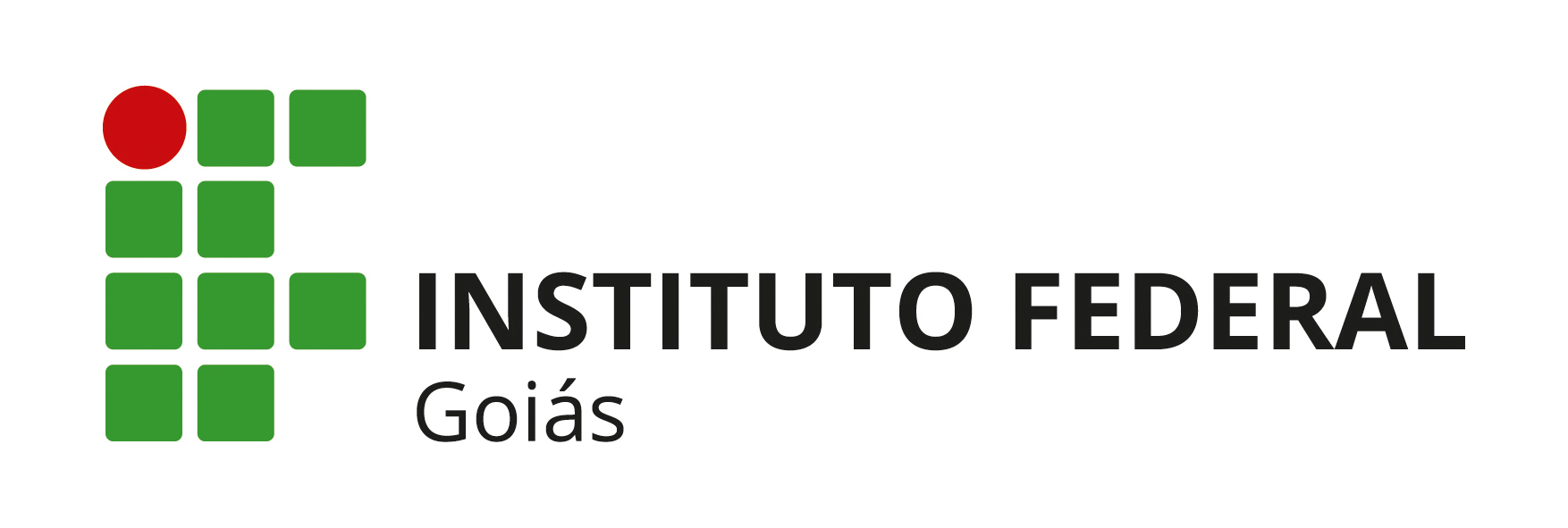 INSTITUTO FEDERAL DE EDUCAÇÃO, CIÊNCIA E TECNOLOGIA DE GOIÁS (IFG)PRÓ-REITORIA DE PESQUISA E PÓS-GRADUAÇÃO (PROPPG)DIRETORIA DE PÓS-GRADUAÇÃO (DPG)PROGRAMA INSTITUCIONAL DE BOLSAS PARA ALUNOS DE PÓS-GRADUAÇÃO STRICTO SENSU DO INSTITUTO FEDERAL DE GOIÁS – PIQ-ALUNO EDITAL Nº 54/2023 - IFG/PROPPG/DPG, DE 27 DE DEZEMBRO DE 2023 ANEXO VIIFORMULÁRIO DE RECURSO*Os recursos devem ser assinados e digitalizados.
________________, __ de _____________ de 2023________________________________Assinatura do(a) candidato(a)Nome do Candidato:RG:                             CPF:Recurso contra:Fundamentação do recurso